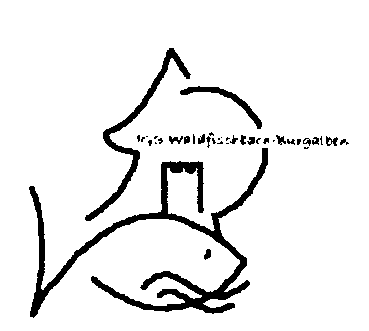 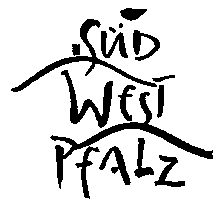     Bücherliste für die 11. Klasse               (	Schuljahr 2018/2019)FachTitelVerlagISBNDeutschTexte, Themen und Strukturen- Neue AusgabeCornelsen978-3-464-69082-6EnglischOxford AdvancedLearner´s DictionaryNeue AuflageLeistungskurs: Context - Rhld.-Pfalz/Saarland 
Workbook mit Online-MaterialienGrundkurs:Context Starter WorkbookCornelsenCornelsenCornelsenCornelsenCornelsen978-0-19-479957-7 oder(978-3-06-801803-3)978-3-06-031479-9978-3-06-031667-0978-3-06-033456-8978-3-06-033460-5FranzösischSchülerwörterbuchFranzösischAnfängerkurs:Génération pro-Niveau débutantsCahier d`activités mit Audio-CD und SoftwareWeiterführung FranzösischParcours plus - Lese- und ArbeitsbuchParcours plus - ArbeitsheftPonsKlettKlettCornelsenCornelsen978-3-12-517498-6978-3-12-524471-9978-3-12-524472-6978-3-06-520070-7978-3-06-520075-2LateinCursus BrevisTexte und ÜbungenSystematische BegleitgrammatikArbeitsheftSchülerwörterbuchLateinOldenbourgOldenbourgOldenbourgPons978-3-637-87693-4978-3-637-87695-8978-3-637-87694-1978-3-12-517535-8MathematikLeistungskurs:Lambacher Schweizer-Leistungskurs mit CDGrundkurs:Lambacher Schweizer-GrundkursKlettKlett978-3-12-735601-4978-3-12-735605-2FormelsammlungKlett978-3-12-718510-2ChemieElemente Chemie 2Klett978-3-12-756830-1PhysikMetzler Physik SIISchroedel978-3-507-10710-6GeschichteLeistungskurs/Grundkurs:Kursbuch Geschichte- Neue Ausgabe  Cornelsen978-3-06-064940-2SozialkundeLeistungskurs:Sozialkunde- Politik in der Sekundarstufe II- NeubearbeitungSchöningh978-3-14-035999-3ErdkundeLeistungskurs:Terra, Geographie Rheinland-PfalzDiercke WeltatlasKlettWestermann978-3-12-104109-1978-3-14-100800-5Sozialkunde/ Erdkunde Grundkurs Erdkunde/Sozialkunde:GrundkursPolitik/GeographieBand 1(Jahrgang 11)Gesellschaft-Wirtschaft-Politische OrdnungDiercke WeltatlasSchöninghWestermann978-3-14-035997-9978-3-14-100800-5KunstKammerlohr  Kunst im Überblick - Stile - Künstler - WerkeOldenbourg978-3-637-87507-4MusikSoundcheck SIISchroedel978-3-507-02685-8Kath. ReligionslehreBibelHerder 978-3-451-28000-9Ev.ReligionslehreDie gute Nachricht Bibel fürdich978-3438-01644-7bereits vorhandenaus Klasse 5-10bei Neukauf978-33438-01692-8EthikEthik- Arbeitsbuch für die OberstufeOldenbourg978-3-637-01228-8